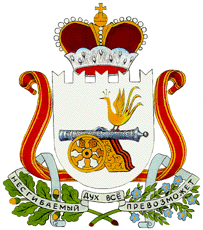 СОВЕТ ДЕПУТАТОВ ЗАБОРЬЕВСКОГО СЕЛЬСКОГО ПОСЕЛЕНИЯ ДЕМИДОВСКОГО РАЙОНА СМОЛЕНСКОЙ ОБЛАСТИ ВТОРОГО СОЗЫВА                                                                   РЕШЕНИЕот 05.07.2021 года                                                                                                        № 14Об утверждении отчета об исполнении бюджета  Заборьевского сельского поселения Демидовского района Смоленской области за 2020 год         Совет депутатов Заборьевского сельского поселения Демидовского района Смоленской области                                                       РЕШИЛ:1. Утвердить отчет об исполнении бюджета Заборьевского сельского поселения Демидовского района Смоленской области за 2020 год (прилагается).2. Опубликовать настоящее решение в печатном средстве массовой информации «ВЕСТИ Заборьевского сельского поселения».Глава муниципального образования Заборьевского сельского поселения Демидовского района Смоленской области                                             Лисененков А.В.ОТЧЕТ ОБ ИСПОЛНЕНИИ БЮДЖЕТАОТЧЕТ ОБ ИСПОЛНЕНИИ БЮДЖЕТАОТЧЕТ ОБ ИСПОЛНЕНИИ БЮДЖЕТАОТЧЕТ ОБ ИСПОЛНЕНИИ БЮДЖЕТАОТЧЕТ ОБ ИСПОЛНЕНИИ БЮДЖЕТАКОДЫна 1 января 2021 г.на 1 января 2021 г.Форма по ОКУД0503117            Дата01.01.2021Наименование       по ОКПОфинансового органаАдминистрация Заборьевского сельского поселения Демидовского района Смоленской областиАдминистрация Заборьевского сельского поселения Демидовского района Смоленской областиАдминистрация Заборьевского сельского поселения Демидовского района Смоленской областиГлава по БК965Наименование публично-правового образования Бюджет сельских поселенийБюджет сельских поселенийБюджет сельских поселений         по ОКТМО66611445Периодичность: месячная, квартальная, годоваяЕдиница измерения:  руб.по ОКЕИ383                                 1. Доходы бюджета                                 1. Доходы бюджета                                 1. Доходы бюджета                                 1. Доходы бюджета                                 1. Доходы бюджета                                 1. Доходы бюджета Наименование показателяКод строкиКод дохода по бюджетной классификацииУтвержденные бюджетные назначенияИсполненоНеисполненные назначения Наименование показателяКод строкиКод дохода по бюджетной классификацииУтвержденные бюджетные назначенияИсполненоНеисполненные назначения Наименование показателяКод строкиКод дохода по бюджетной классификацииУтвержденные бюджетные назначенияИсполненоНеисполненные назначения123456Доходы бюджета - всего010x10 700 924,0010 658 289,92129 202,53в том числе:  Федеральное казначейство010100 0 00 00000 00 0000 0001 742 400,001 733 294,1257 100,77  НАЛОГОВЫЕ И НЕНАЛОГОВЫЕ ДОХОДЫ010100 1 00 00000 00 0000 0001 742 400,001 733 294,1257 100,77  НАЛОГИ НА ТОВАРЫ (РАБОТЫ, УСЛУГИ), РЕАЛИЗУЕМЫЕ НА ТЕРРИТОРИИ РОССИЙСКОЙ ФЕДЕРАЦИИ010100 1 03 00000 00 0000 0001 742 400,001 733 294,1257 100,77  Акцизы по подакцизным товарам (продукции), производимым на территории Российской Федерации010100 1 03 02000 01 0000 1101 742 400,001 733 294,1257 100,77  Доходы от уплаты акцизов на дизельное топливо, подлежащие распределению между бюджетами субъектов Российской Федерации и местными бюджетами с учетом установленных дифференцированных нормативов отчислений в местные бюджеты010100 1 03 02230 01 0000 110609 800,00799 460,68-  Доходы от уплаты акцизов на дизельное топливо, подлежащие распределению между бюджетами субъектов Российской Федерации и местными бюджетами с учетом установленных дифференцированных нормативов отчислений в местные бюджеты (по нормативам, установленным Федеральным законом о федеральном бюджете в целях формирования дорожных фондов субъектов Российской Федерации)010100 1 03 02231 01 0000 110609 800,00799 460,68-  Доходы от уплаты акцизов на моторные масла для дизельных и (или) карбюраторных (инжекторных) двигателей, подлежащие распределению между бюджетами субъектов Российской Федерации и местными бюджетами с учетом установленных дифференцированных нормативов отчислений в местные бюджеты010100 1 03 02240 01 0000 110-5 718,33-  Доходы от уплаты акцизов на моторные масла для дизельных и (или) карбюраторных (инжекторных) двигателей, подлежащие распределению между бюджетами субъектов Российской Федерации и местными бюджетами с учетом установленных дифференцированных нормативов отчислений в местные бюджеты (по нормативам, установленным Федеральным законом о федеральном бюджете в целях формирования дорожных фондов субъектов Российской Федерации)010100 1 03 02241 01 0000 110-5 718,33-  Доходы от уплаты акцизов на автомобильный бензин, подлежащие распределению между бюджетами субъектов Российской Федерации и местными бюджетами с учетом установленных дифференцированных нормативов отчислений в местные бюджеты010100 1 03 02250 01 0000 1101 132 600,001 075 499,2357 100,77  Доходы от уплаты акцизов на автомобильный бензин, подлежащие распределению между бюджетами субъектов Российской Федерации и местными бюджетами с учетом установленных дифференцированных нормативов отчислений в местные бюджеты (по нормативам, установленным Федеральным законом о федеральном бюджете в целях формирования дорожных фондов субъектов Российской Федерации)010100 1 03 02251 01 0000 1101 132 600,001 075 499,2357 100,77  Доходы от уплаты акцизов на прямогонный бензин, подлежащие распределению между бюджетами субъектов Российской Федерации и местными бюджетами с учетом установленных дифференцированных нормативов отчислений в местные бюджеты010100 1 03 02260 01 0000 110--147 384,12-  Доходы от уплаты акцизов на прямогонный бензин, подлежащие распределению между бюджетами субъектов Российской Федерации и местными бюджетами с учетом установленных дифференцированных нормативов отчислений в местные бюджеты (по нормативам, установленным Федеральным законом о федеральном бюджете в целях формирования дорожных фондов субъектов Российской Федерации)010100 1 03 02261 01 0000 110--147 384,12-  Федеральная налоговая служба010182 0 00 00000 00 0000 0001 390 300,001 345 691,8872 101,76  НАЛОГОВЫЕ И НЕНАЛОГОВЫЕ ДОХОДЫ010182 1 00 00000 00 0000 0001 390 300,001 345 691,8872 101,76  НАЛОГИ НА ПРИБЫЛЬ, ДОХОДЫ010182 1 01 00000 00 0000 000474 900,00482 095,76-  Налог на доходы физических лиц010182 1 01 02000 01 0000 110474 900,00482 095,76-  Налог на доходы физических лиц с доходов, источником которых является налоговый агент, за исключением доходов, в отношении которых исчисление и уплата налога осуществляются в соответствии со статьями 227, 227.1 и 228 Налогового кодекса Российской Федерации010182 1 01 02010 01 0000 110474 900,00481 593,96-  Налог на доходы физических лиц с доходов, источником которых является налоговый агент, за исключением доходов, в отношении которых исчисление и уплата налога осуществляются в соответствии со статьями 227, 227.1 и 228 Налогового кодекса Российской Федерации010182 1 01 02010 01 1000 110-482 087,60-  Налог на доходы физических лиц с доходов, источником которых является налоговый агент, за исключением доходов, в отношении которых исчисление и уплата налога осуществляются в соответствии со статьями 227,227.1 и 228 Налогового кодекса Российской Федерации010182 1 01 02010 01 2100 110--54,48-  Налог на доходы физических лиц с доходов, источником которых является налоговый агент, за исключением доходов, в отношении которых исчисление и уплата налога осуществляются в соответствии со статьями 227, 227* и 228 Налогового кодекса Российской Федерации010182 1 01 02010 01 3000 110--439,16-  Налог на доходы физических лиц с доходов, полученных физическими лицами в соответствии со статьей 228 Налогового кодекса Российской Федерации010182 1 01 02030 01 0000 110-501,80-  Налог на доходы физических лиц с доходов, полученных физическими лицами, в соответствии со статьей 228 Налогового кодекса Российской Федерации010182 1 01 02030 01 1000 110-500,80-  Налог на доходы физических лиц с доходов, полученных физическими лицами в соответствии со статьей 228 Налогового кодекса Российской Федерации010182 1 01 02030 01 2100 110-1,00-  НАЛОГИ НА СОВОКУПНЫЙ ДОХОД010182 1 05 00000 00 0000 000191 500,00198 241,46-  Единый сельскохозяйственный налог010182 1 05 03000 01 0000 110191 500,00198 241,46-  Единый сельскохозяйственный налог010182 1 05 03010 01 0000 110191 500,00198 241,46-  сумма платежа (перерасчеты,  недоимка и задолженность по соответствующему платежу, в том числе по отмененному)010182 1 05 03010 01 1000 110-197 886,02-  пени по соответствующему платежу010182 1 05 03010 01 2100 110-355,44-  НАЛОГИ НА ИМУЩЕСТВО010182 1 06 00000 00 0000 000723 900,00665 354,6672 101,76  Налог на имущество физических лиц010182 1 06 01000 00 0000 110134 900,0087 901,8046 998,20  Налог на имущество физических лиц, взимаемый по ставкам, применяемым к объектам налогообложения, расположенным в границах сельских поселений010182 1 06 01030 10 0000 110134 900,0087 901,8046 998,20  сумма платежа (перерасчеты,  недоимка и задолженность по соответствующему платежу, в том числе по отмененному)010182 1 06 01030 10 1000 110-87 139,14-  пени по соответствующему платежу010182 1 06 01030 10 2100 110-762,66-  Земельный налог010182 1 06 06000 00 0000 110589 000,00577 452,8625 103,56  Земельный налог с организаций010182 1 06 06030 00 0000 110118 000,00131 556,42-  Земельный налог с организаций, обладающих земельным участком, расположенным в границах сельских поселений010182 1 06 06033 10 0000 110118 000,00131 556,42-  Земельный налог с организаций, обладающих земельным участком, расположенным в границах сельских поселений (сумма платежа (перерасчеты, недоимка и задолженность по соответствующему платежу, в том числе по отмененному)010182 1 06 06033 10 1000 110-127 956,42-  пени по соответствующему платежу010182 1 06 06033 10 2100 110-3 600,00-  Земельный налог с физических лиц010182 1 06 06040 00 0000 110471 000,00445 896,4425 103,56  Земельный налог с физических лиц, обладающих земельным участком, расположенным в границах сельских поселений010182 1 06 06043 10 0000 110471 000,00445 896,4425 103,56  сумма платежа (перерасчеты,  недоимка и задолженность по соответствующему платежу, в том числе по отмененному)010182 1 06 06043 10 1000 110-438 851,31-  пени по соответствующему платежу010182 1 06 06043 10 2100 110-7 045,13-951010951 0 00 00000 00 0000 000-8 000,00-  НАЛОГОВЫЕ И НЕНАЛОГОВЫЕ ДОХОДЫ010951 1 00 00000 00 0000 000-8 000,00-  ШТРАФЫ, САНКЦИИ, ВОЗМЕЩЕНИЕ УЩЕРБА010951 1 16 00000 00 0000 000-8 000,00-  Административные штрафы, установленные законами субъектов Российской Федерации об административных правонарушениях010951 1 16 02000 02 0000 140-3 000,00-  Административные штрафы, установленные законами субъектов Российской Федерации об административных правонарушениях, за нарушение муниципальных правовых актов010951 1 16 02020 02 0000 140-3 000,00-  Платежи в целях возмещения причиненного ущерба (убытков)010951 1 16 10000 00 0000 140-5 000,00-  Доходы от денежных взысканий (штрафов), поступающие в счет погашения задолженности, образовавшейся до 1 января 2020 года, подлежащие зачислению в бюджеты бюджетной системы Российской Федерации по нормативам, действовавшим в 2019 году010951 1 16 10120 00 0000 140-5 000,00-  Доходы от денежных взысканий (штрафов), поступающие в счет погашения задолженности, образовавшейся до 1 января 2020 года, подлежащие зачислению в бюджет муниципального образования по нормативам, действовавшим в 2019 году010951 1 16 10123 01 0000 140-5 000,00-010951 1 16 10123 01 0101 140-5 000,00-965010965 0 00 00000 00 0000 0007 568 224,007 571 303,92-  НАЛОГОВЫЕ И НЕНАЛОГОВЫЕ ДОХОДЫ010965 1 00 00000 00 0000 00045 000,0048 079,92-  ДОХОДЫ ОТ ИСПОЛЬЗОВАНИЯ ИМУЩЕСТВА, НАХОДЯЩЕГОСЯ В ГОСУДАРСТВЕННОЙ И МУНИЦИПАЛЬНОЙ СОБСТВЕННОСТИ010965 1 11 00000 00 0000 00030 100,0030 184,32-  Доходы, получаемые в виде арендной либо иной платы за передачу в возмездное пользование государственного и муниципального имущества (за исключением имущества бюджетных и автономных учреждений, а также имущества государственных и муниципальных унитарных предприятий, в том числе казенных)010965 1 11 05000 00 0000 12030 100,0030 184,32-  Доходы, получаемые в виде арендной платы за земли после разграничения государственной собственности на землю, а также средства от продажи права на заключение договоров аренды указанных земельных участков (за исключением земельных участков бюджетных и автономных учреждений)010965 1 11 05020 00 0000 12030 100,0030 184,32-  Доходы, получаемые в виде арендной платы, а также средства от продажи права на заключение договоров аренды за земли, находящиеся в собственности сельских поселений (за исключением земельных участков муниципальных бюджетных и автономных учреждений)010965 1 11 05025 10 0000 12030 100,0030 184,32-  ДОХОДЫ ОТ ОКАЗАНИЯ ПЛАТНЫХ УСЛУГ И КОМПЕНСАЦИИ ЗАТРАТ ГОСУДАРСТВА010965 1 13 00000 00 0000 00014 900,0017 895,60-  Доходы от компенсации затрат государства010965 1 13 02000 00 0000 13014 900,0017 895,60-  Доходы, поступающие в порядке возмещения расходов, понесенных в связи с эксплуатацией имущества010965 1 13 02060 00 0000 13014 900,0016 545,60-  Доходы, поступающие в порядке возмещения расходов, понесенных в связи с эксплуатацией имущества сельских поселений010965 1 13 02065 10 0000 13014 900,0016 545,60-  Прочие доходы от компенсации затрат государства010965 1 13 02990 00 0000 130-1 350,00-  Прочие доходы от компенсации затрат бюджетов сельских поселений010965 1 13 02995 10 0000 130-1 350,00-  БЕЗВОЗМЕЗДНЫЕ ПОСТУПЛЕНИЯ010965 2 00 00000 00 0000 0007 523 224,007 523 224,00-  БЕЗВОЗМЕЗДНЫЕ ПОСТУПЛЕНИЯ ОТ ДРУГИХ БЮДЖЕТОВ БЮДЖЕТНОЙ СИСТЕМЫ РОССИЙСКОЙ ФЕДЕРАЦИИ010965 2 02 00000 00 0000 0007 523 224,007 523 224,00-  Дотации бюджетам бюджетной системы Российской Федерации010965 2 02 10000 00 0000 1505 841 000,005 841 000,00-  Дотации на выравнивание бюджетной обеспеченности из бюджетов муниципальных районов, городских округов с внутригородским делением010965 2 02 16001 00 0000 1505 841 000,005 841 000,00-  Дотации бюджетам сельских поселений на выравнивание бюджетной обеспеченности из бюджетов муниципальных районов010965 2 02 16001 10 0000 1505 841 000,005 841 000,00-  Субсидии бюджетам бюджетной системы Российской Федерации (межбюджетные субсидии)010965 2 02 20000 00 0000 1501 564 724,001 564 724,00-  Субсидии бюджетам на обеспечение комплексного развития сельских территорий010965 2 02 25576 00 0000 150965 324,00965 324,00-  Субсидии бюджетам сельских поселений на обеспечение комплексного развития сельских территорий010965 2 02 25576 10 0000 150965 324,00965 324,00-  Прочие субсидии010965 2 02 29999 00 0000 150599 400,00599 400,00-  Прочие субсидии бюджетам сельских поселений010965 2 02 29999 10 0000 150599 400,00599 400,00-  Субвенции бюджетам бюджетной системы Российской Федерации010965 2 02 30000 00 0000 150117 500,00117 500,00-  Субвенции бюджетам на осуществление первичного воинского учета на территориях, где отсутствуют военные комиссариаты010965 2 02 35118 00 0000 150117 500,00117 500,00-  Субвенции бюджетам сельских поселений на осуществление первичного воинского учета на территориях, где отсутствуют военные комиссариаты010965 2 02 35118 10 0000 150117 500,00117 500,00-                                              2. Расходы бюджета                                              2. Расходы бюджета                                              2. Расходы бюджета                                              2. Расходы бюджета                                              2. Расходы бюджета              Форма 0503117  с.2 Наименование показателяКод строкиКод расхода по бюджетной классификацииУтвержденные бюджетные назначенияИсполненоНеисполненные назначения Наименование показателяКод строкиКод расхода по бюджетной классификацииУтвержденные бюджетные назначенияИсполненоНеисполненные назначения Наименование показателяКод строкиКод расхода по бюджетной классификацииУтвержденные бюджетные назначенияИсполненоНеисполненные назначения123456Расходы бюджета - всего200x11 827 624,0010 923 445,40904 178,60в том числе:  ОБЩЕГОСУДАРСТВЕННЫЕ ВОПРОСЫ200965 0100 00 0 00 00000 0006 045 888,315 647 461,32398 426,99  Функционирование высшего должностного лица субъекта Российской Федерации и муниципального образования200965 0102 00 0 00 00000 000576 670,00575 798,76871,24  Областная государственная программа "Повышение качества водоснабжения на территории Смоленской области"200965 0102 34 0 00 00000 000576 670,00575 798,76871,24  Основное мероприятие (вне подпрограмм)200965 0102 34 Я 00 00000 000576 670,00575 798,76871,24  Расходы на обеспечение функций органов местного самоуправления200965 0102 34 Я 04 00140 000576 670,00575 798,76871,24  Расходы на выплаты персоналу в целях обеспечения выполнения функций государственными (муниципальными) органами, казенными учреждениями, органами управления государственными внебюджетными фондами200965 0102 34 Я 04 00140 100576 670,00575 798,76871,24  Расходы на выплаты персоналу государственных (муниципальных) органов200965 0102 34 Я 04 00140 120576 670,00575 798,76871,24  Фонд оплаты труда государственных (муниципальных) органов200965 0102 34 Я 04 00140 121443 840,00443 840,00-  Взносы по обязательному социальному страхованию на выплаты денежного содержания и иные выплаты работникам государственных (муниципальных) органов200965 0102 34 Я 04 00140 129132 830,00131 958,76871,24  Функционирование Правительства Российской Федерации, высших исполнительных органов государственной власти субъектов Российской Федерации, местных администраций200965 0104 00 0 00 00000 0005 325 174,314 937 618,56387 555,75  Областная государственная программа "Повышение качества водоснабжения на территории Смоленской области"200965 0104 34 0 00 00000 0005 324 174,314 937 618,56386 555,75  Основное мероприятие (вне подпрограмм)200965 0104 34 Я 00 00000 0005 324 174,314 937 618,56386 555,75  Расходы на обеспечение функций органов местного самоуправления200965 0104 34 Я 05 00140 0005 323 274,314 936 718,56386 555,75  Расходы на выплаты персоналу в целях обеспечения выполнения функций государственными (муниципальными) органами, казенными учреждениями, органами управления государственными внебюджетными фондами200965 0104 34 Я 05 00140 1004 540 540,004 296 749,57243 790,43  Расходы на выплаты персоналу государственных (муниципальных) органов200965 0104 34 Я 05 00140 1204 540 540,004 296 749,57243 790,43  Фонд оплаты труда государственных (муниципальных) органов200965 0104 34 Я 05 00140 1213 490 210,003 305 282,73184 927,27  Взносы по обязательному социальному страхованию на выплаты денежного содержания и иные выплаты работникам государственных (муниципальных) органов200965 0104 34 Я 05 00140 1291 050 330,00991 466,8458 863,16  Закупка товаров, работ и услуг для обеспечения государственных (муниципальных) нужд200965 0104 34 Я 05 00140 200776 524,31636 537,99139 986,32  Иные закупки товаров, работ и услуг для обеспечения государственных (муниципальных) нужд200965 0104 34 Я 05 00140 240776 524,31636 537,99139 986,32  Прочая закупка товаров, работ и услуг200965 0104 34 Я 05 00140 244776 524,31636 537,99139 986,32  Иные бюджетные ассигнования200965 0104 34 Я 05 00140 8006 210,003 431,002 779,00  Уплата налогов, сборов и иных платежей200965 0104 34 Я 05 00140 8506 210,003 431,002 779,00  Уплата налога на имущество организаций и земельного налога200965 0104 34 Я 05 00140 8513 078,00399,002 679,00  Уплата прочих налогов, сборов200965 0104 34 Я 05 00140 8523 032,003 032,00-  Уплата иных платежей200965 0104 34 Я 05 00140 853100,00-100,00  Переданные полномочия по соглашению из бюджета Заборьевского сельского поселения по размещению информации в госудаственном адресном реестре200965 0104 34 Я 07 П4020 000300,00300,00-  Межбюджетные трансферты200965 0104 34 Я 07 П4020 500300,00300,00-  Иные межбюджетные трансферты200965 0104 34 Я 07 П4020 540300,00300,00-  Переданные полномочия по соглашению из бюджета Заборьевского сельского поселения по определению поставщика(подрядчика, исполнителя) для нужд поселения200965 0104 34 Я 07 П7020 000300,00300,00-  Межбюджетные трансферты200965 0104 34 Я 07 П7020 500300,00300,00-  Иные межбюджетные трансферты200965 0104 34 Я 07 П7020 540300,00300,00-  Переданные полномочия по соглашению из бюджета Заборьевского сельского поселения по обеспечению проживающих в поселении и нуждающихся в жилых помещениях малоимущих граждан жилыми помещениями, организации строительства и содержания муниципального жилищного фонда, создание условий для жилищного строительства, осуществление муниципального жилищного контроля200965 0104 34 Я 07 П9020 000300,00300,00-  Межбюджетные трансферты200965 0104 34 Я 07 П9020 500300,00300,00-  Иные межбюджетные трансферты200965 0104 34 Я 07 П9020 540300,00300,00-200965 0104 48 0 00 00000 0001 000,00-1 000,00200965 0104 48 Я 00 00000 0001 000,00-1 000,00  Расходы на обеспечение функций органов местного самоуправления200965 0104 48 Я 01 00140 0001 000,00-1 000,00  Закупка товаров, работ и услуг для обеспечения государственных (муниципальных) нужд200965 0104 48 Я 01 00140 2001 000,00-1 000,00  Иные закупки товаров, работ и услуг для обеспечения государственных (муниципальных) нужд200965 0104 48 Я 01 00140 2401 000,00-1 000,00  Прочая закупка товаров, работ и услуг200965 0104 48 Я 01 00140 2441 000,00-1 000,00  Обеспечение деятельности финансовых, налоговых и таможенных органов и органов финансового (финансово-бюджетного) надзора200965 0106 00 0 00 00000 00019 600,0019 600,00-  Областная государственная программа "Повышение качества водоснабжения на территории Смоленской области"200965 0106 34 0 00 00000 000300,00300,00-  Основное мероприятие (вне подпрограмм)200965 0106 34 Я 00 00000 000300,00300,00-  Переданные полномочия по соглашению из бюджета Заборьевского сельского поселения в муниципальный район по кассовому обслуживанию200965 0106 34 Я 07 П3020 000300,00300,00-  Межбюджетные трансферты200965 0106 34 Я 07 П3020 500300,00300,00-  Иные межбюджетные трансферты200965 0106 34 Я 07 П3020 540300,00300,00-  Уполномоченный по правам человека в Российской Федерации200965 0106 92 0 00 00000 00019 300,0019 300,00-  Переданные полномочия по соглашению из бюджета Заборьевского сельского поселения в муниципальный район по контрольно-счетному органу200965 0106 92 0 00 П1020 00019 300,0019 300,00-  Межбюджетные трансферты200965 0106 92 0 00 П1020 50019 300,0019 300,00-  Иные межбюджетные трансферты200965 0106 92 0 00 П1020 54019 300,0019 300,00-  Обеспечение проведения выборов и референдумов200965 0107 00 0 00 00000 00075 444,0075 444,00-200965 0107 86 0 00 00000 00075 444,0075 444,00-  Выборы в представительный орган местного самоуправления200965 0107 86 0 00 20550 00075 444,0075 444,00-  Иные бюджетные ассигнования200965 0107 86 0 00 20550 80075 444,0075 444,00-  Специальные расходы200965 0107 86 0 00 20550 88075 444,0075 444,00-  Резервные фонды200965 0111 00 0 00 00000 0005 000,00-5 000,00  Областная государственная программа "Повышение качества водоснабжения на территории Смоленской области"200965 0111 34 0 00 00000 0005 000,00-5 000,00  Основное мероприятие (вне подпрограмм)200965 0111 34 Я 00 00000 0005 000,00-5 000,00  Расходы за счет средств резервного фонда Администрации поселения200965 0111 34 Я 06 28880 0005 000,00-5 000,00  Иные бюджетные ассигнования200965 0111 34 Я 06 28880 8005 000,00-5 000,00  Резервные средства200965 0111 34 Я 06 28880 8705 000,00-5 000,00  Другие общегосударственные вопросы200965 0113 00 0 00 00000 00044 000,0039 000,005 000,00  Областная государственная программа "Повышение качества водоснабжения на территории Смоленской области"200965 0113 34 0 00 00000 0009 000,009 000,00-  Основное мероприятие (вне подпрограмм)200965 0113 34 Я 00 00000 0009 000,009 000,00-  Уплата членских взносов200965 0113 34 Я 05 22410 0009 000,009 000,00-  Иные бюджетные ассигнования200965 0113 34 Я 05 22410 8009 000,009 000,00-  Уплата налогов, сборов и иных платежей200965 0113 34 Я 05 22410 8509 000,009 000,00-  Уплата иных платежей200965 0113 34 Я 05 22410 8539 000,009 000,00-  Государственная программа Российской Федерации "Реализация государственной национальной политики"200965 0113 46 0 00 00000 0005 000,00-5 000,00200965 0113 46 Я 00 00000 0005 000,00-5 000,00  Расходы на обеспечение деятельности полномочий муниципального образования200965 0113 46 Я 03 00160 0005 000,00-5 000,00  Закупка товаров, работ и услуг для обеспечения государственных (муниципальных) нужд200965 0113 46 Я 03 00160 2005 000,00-5 000,00  Иные закупки товаров, работ и услуг для обеспечения государственных (муниципальных) нужд200965 0113 46 Я 03 00160 2405 000,00-5 000,00  Прочая закупка товаров, работ и услуг200965 0113 46 Я 03 00160 2445 000,00-5 000,00200965 0113 85 0 00 00000 00030 000,0030 000,00-  Расходы на обеспечение деятельности полномочий муниципального образования200965 0113 85 0 00 00160 00030 000,0030 000,00-  Закупка товаров, работ и услуг для обеспечения государственных (муниципальных) нужд200965 0113 85 0 00 00160 20030 000,0030 000,00-  Иные закупки товаров, работ и услуг для обеспечения государственных (муниципальных) нужд200965 0113 85 0 00 00160 24030 000,0030 000,00-  Прочая закупка товаров, работ и услуг200965 0113 85 0 00 00160 24430 000,0030 000,00-  НАЦИОНАЛЬНАЯ ОБОРОНА200965 0200 00 0 00 00000 000117 500,00117 500,00-  Мобилизационная и вневойсковая подготовка200965 0203 00 0 00 00000 000117 500,00117 500,00-  Областная государственная программа "Повышение качества водоснабжения на территории Смоленской области"200965 0203 34 0 00 00000 000117 500,00117 500,00-  Основное мероприятие (вне подпрограмм)200965 0203 34 Я 00 00000 000117 500,00117 500,00-  Осуществление первичного воинского учета на территориях, где отсутствуют военные комиссариаты200965 0203 34 Я 05 51180 000117 500,00117 500,00-  Расходы на выплаты персоналу в целях обеспечения выполнения функций государственными (муниципальными) органами, казенными учреждениями, органами управления государственными внебюджетными фондами200965 0203 34 Я 05 51180 10067 371,0067 371,00-  Расходы на выплаты персоналу государственных (муниципальных) органов200965 0203 34 Я 05 51180 12067 371,0067 371,00-  Фонд оплаты труда государственных (муниципальных) органов200965 0203 34 Я 05 51180 12151 744,0051 744,00-  Взносы по обязательному социальному страхованию на выплаты денежного содержания и иные выплаты работникам государственных (муниципальных) органов200965 0203 34 Я 05 51180 12915 627,0015 627,00-  Закупка товаров, работ и услуг для обеспечения государственных (муниципальных) нужд200965 0203 34 Я 05 51180 20050 129,0050 129,00-  Иные закупки товаров, работ и услуг для обеспечения государственных (муниципальных) нужд200965 0203 34 Я 05 51180 24050 129,0050 129,00-  Прочая закупка товаров, работ и услуг200965 0203 34 Я 05 51180 24450 129,0050 129,00-  НАЦИОНАЛЬНАЯ БЕЗОПАСНОСТЬ И ПРАВООХРАНИТЕЛЬНАЯ ДЕЯТЕЛЬНОСТЬ200965 0300 00 0 00 00000 00045 440,0036 435,299 004,71  Защита населения и территории от чрезвычайных ситуаций природного и техногенного характера, гражданская оборона200965 0309 00 0 00 00000 00045 440,0036 435,299 004,71  Областная государственная программа "Повышение качества водоснабжения на территории Смоленской области"200965 0309 34 0 00 00000 00039 440,0036 435,293 004,71  Основное мероприятие (вне подпрограмм)200965 0309 34 Я 00 00000 00039 440,0036 435,293 004,71  Расходы на обеспечение деятельности полномочий муниципального образования200965 0309 34 Я 02 00160 00039 440,0036 435,293 004,71  Закупка товаров, работ и услуг для обеспечения государственных (муниципальных) нужд200965 0309 34 Я 02 00160 20039 440,0036 435,293 004,71  Иные закупки товаров, работ и услуг для обеспечения государственных (муниципальных) нужд200965 0309 34 Я 02 00160 24039 440,0036 435,293 004,71  Прочая закупка товаров, работ и услуг200965 0309 34 Я 02 00160 24439 440,0036 435,293 004,71  Государственная программа Российской Федерации "Научно-технологическое развитие Российской Федерации"200965 0309 47 0 00 00000 0001 000,00-1 000,00200965 0309 47 Я 00 00000 0001 000,00-1 000,00  Расходы на обеспечение деятельности полномочий муниципального образования200965 0309 47 Я 01 00160 0001 000,00-1 000,00  Закупка товаров, работ и услуг для обеспечения государственных (муниципальных) нужд200965 0309 47 Я 01 00160 2001 000,00-1 000,00  Иные закупки товаров, работ и услуг для обеспечения государственных (муниципальных) нужд200965 0309 47 Я 01 00160 2401 000,00-1 000,00  Прочая закупка товаров, работ и услуг200965 0309 47 Я 01 00160 2441 000,00-1 000,00200965 0309 50 0 00 00000 0005 000,00-5 000,00200965 0309 50 Я 00 00000 0005 000,00-5 000,00  Расходы на обеспечение деятельности полномочий муниципального образования200965 0309 50 Я 02 00160 0005 000,00-5 000,00  Закупка товаров, работ и услуг для обеспечения государственных (муниципальных) нужд200965 0309 50 Я 02 00160 2005 000,00-5 000,00  Иные закупки товаров, работ и услуг для обеспечения государственных (муниципальных) нужд200965 0309 50 Я 02 00160 2405 000,00-5 000,00  Прочая закупка товаров, работ и услуг200965 0309 50 Я 02 00160 2445 000,00-5 000,00  НАЦИОНАЛЬНАЯ ЭКОНОМИКА200965 0400 00 0 00 00000 0003 929 886,003 536 056,90393 829,10  Водное хозяйство200965 0406 00 0 00 00000 00022 622,9622 610,5212,44200965 0406 87 0 00 00000 00022 622,9622 610,5212,44  Расходы на обеспечение деятельности полномочий муниципального образования200965 0406 87 0 00 00160 00022 622,9622 610,5212,44  Закупка товаров, работ и услуг для обеспечения государственных (муниципальных) нужд200965 0406 87 0 00 00160 20022 622,9622 610,5212,44  Иные закупки товаров, работ и услуг для обеспечения государственных (муниципальных) нужд200965 0406 87 0 00 00160 24022 622,9622 610,5212,44  Прочая закупка товаров, работ и услуг200965 0406 87 0 00 00160 24422 622,9622 610,5212,44  Дорожное хозяйство (дорожные фонды)200965 0409 00 0 00 00000 0003 770 186,003 388 369,34381 816,66  Государственная программа Российской Федерации "Развитие Северо-Кавказского федерального округа"200965 0409 35 0 00 00000 0003 770 186,003 388 369,34381 816,66200965 0409 35 Я 00 00000 0003 770 186,003 388 369,34381 816,66  Проектирование, строительство, реконструкцию, капитальный ремонт и ремонт автомобильных дорог общего пользования местного значения за счет местного бюджета200965 0409 35 Я 01 S1260 000631 178,00631 178,00-  Закупка товаров, работ и услуг для обеспечения государственных (муниципальных) нужд200965 0409 35 Я 01 S1260 200631 178,00631 178,00-  Иные закупки товаров, работ и услуг для обеспечения государственных (муниципальных) нужд200965 0409 35 Я 01 S1260 240631 178,00631 178,00-  Закупка товаров, работ, услуг в целях капитального ремонта государственного (муниципального) имущества200965 0409 35 Я 01 S1260 243631 178,00631 178,00-  Расходы дорожного фонда на содержание и ремонт автомобильных дорог общего пользования200965 0409 35 Я 02 01050 0001 888 123,491 587 708,86300 414,63  Закупка товаров, работ и услуг для обеспечения государственных (муниципальных) нужд200965 0409 35 Я 02 01050 2001 888 123,491 587 708,86300 414,63  Иные закупки товаров, работ и услуг для обеспечения государственных (муниципальных) нужд200965 0409 35 Я 02 01050 2401 888 123,491 587 708,86300 414,63  Прочая закупка товаров, работ и услуг200965 0409 35 Я 02 01050 2441 888 123,491 587 708,86300 414,63  Расходы на обеспечение деятельности полномочий муниципального образования200965 0409 35 Я 04 00160 0001 250 884,511 169 482,4881 402,03  Закупка товаров, работ и услуг для обеспечения государственных (муниципальных) нужд200965 0409 35 Я 04 00160 2001 250 884,511 169 482,4881 402,03  Иные закупки товаров, работ и услуг для обеспечения государственных (муниципальных) нужд200965 0409 35 Я 04 00160 2401 250 884,511 169 482,4881 402,03  Прочая закупка товаров, работ и услуг200965 0409 35 Я 04 00160 2441 250 884,511 169 482,4881 402,03  Другие вопросы в области национальной экономики200965 0412 00 0 00 00000 000137 077,04125 077,0412 000,00200965 0412 85 0 00 00000 000137 077,04125 077,0412 000,00  Расходы на обеспечение деятельности полномочий муниципального образования200965 0412 85 0 00 00160 000137 077,04125 077,0412 000,00  Закупка товаров, работ и услуг для обеспечения государственных (муниципальных) нужд200965 0412 85 0 00 00160 200137 077,04125 077,0412 000,00  Иные закупки товаров, работ и услуг для обеспечения государственных (муниципальных) нужд200965 0412 85 0 00 00160 240137 077,04125 077,0412 000,00  Прочая закупка товаров, работ и услуг200965 0412 85 0 00 00160 244137 077,04125 077,0412 000,00  ЖИЛИЩНО-КОММУНАЛЬНОЕ ХОЗЯЙСТВО200965 0500 00 0 00 00000 0001 445 057,691 342 140,18102 917,51  Жилищное хозяйство200965 0501 00 0 00 00000 0008 821,578 821,57-  Счетная палата Российской Федерации200965 0501 93 0 00 00000 0008 821,578 821,57-200965 0501 93 1 00 00000 0008 821,578 821,57-  Обеспечение мероприятий по капитальному ремонту многоквартирных домов за счет средств бюджетов200965 0501 93 1 00 96010 0008 821,578 821,57-  Закупка товаров, работ и услуг для обеспечения государственных (муниципальных) нужд200965 0501 93 1 00 96010 2008 821,578 821,57-  Иные закупки товаров, работ и услуг для обеспечения государственных (муниципальных) нужд200965 0501 93 1 00 96010 2408 821,578 821,57-  Прочая закупка товаров, работ и услуг200965 0501 93 1 00 96010 2448 821,578 821,57-  Коммунальное хозяйство200965 0502 00 0 00 00000 000121 300,00108 529,8212 770,18  Областная государственная программа "Повышение качества водоснабжения на территории Смоленской области"200965 0502 34 0 00 00000 000121 300,00108 529,8212 770,18  Основное мероприятие (вне подпрограмм)200965 0502 34 Я 00 00000 000121 300,00108 529,8212 770,18  Переданные полномочия по соглашению из бюджета Заборьевского сельского поселения по организации электро-, тепло-, газо-, и водоснабжения населения200965 0502 34 Я 07 П8020 000300,00300,00-  Межбюджетные трансферты200965 0502 34 Я 07 П8020 500300,00300,00-  Иные межбюджетные трансферты200965 0502 34 Я 07 П8020 540300,00300,00-  Расходы на обеспечение деятельности полномочий муниципального образования200965 0502 34 Я 08 00160 000121 000,00108 229,8212 770,18  Закупка товаров, работ и услуг для обеспечения государственных (муниципальных) нужд200965 0502 34 Я 08 00160 200121 000,00108 229,8212 770,18  Иные закупки товаров, работ и услуг для обеспечения государственных (муниципальных) нужд200965 0502 34 Я 08 00160 240121 000,00108 229,8212 770,18  Прочая закупка товаров, работ и услуг200965 0502 34 Я 08 00160 244121 000,00108 229,8212 770,18  Благоустройство200965 0503 00 0 00 00000 0001 314 936,121 224 788,7990 147,33  Областная государственная программа "Молодежная политика и гражданско-патриотическое воспитание граждан в Смоленской области"200965 0503 31 0 00 00000 00028 984,008 984,0020 000,00  Основное мероприятие (вне подпрограмм)200965 0503 31 Я 00 00000 00028 984,008 984,0020 000,00  Расходы  на обеспечение деятельности полномочий муниципального образования200965 0503 31 Я 01 00160 00028 984,008 984,0020 000,00  Закупка товаров, работ и услуг для обеспечения государственных (муниципальных) нужд200965 0503 31 Я 01 00160 20028 984,008 984,0020 000,00  Иные закупки товаров, работ и услуг для обеспечения государственных (муниципальных) нужд200965 0503 31 Я 01 00160 24028 984,008 984,0020 000,00  Прочая закупка товаров, работ и услуг200965 0503 31 Я 01 00160 24428 984,008 984,0020 000,00  Областная государственная программа "Повышение качества водоснабжения на территории Смоленской области"200965 0503 34 0 00 00000 0001 083 965,691 083 962,503,19  Подпрограмма "Создание условий для опережающего социально-экономического развития Дальневосточного федерального округа"200965 0503 34 1 00 00000 00021 926,6921 924,751,94200965 0503 34 1 01 00160 00021 926,6921 924,751,94  Закупка товаров, работ и услуг для обеспечения государственных (муниципальных) нужд200965 0503 34 1 01 00160 20021 926,6921 924,751,94  Иные закупки товаров, работ и услуг для обеспечения государственных (муниципальных) нужд200965 0503 34 1 01 00160 24021 926,6921 924,751,94  Прочая закупка товаров, работ и услуг200965 0503 34 1 01 00160 24421 926,6921 924,751,94  Подпрограмма "Поддержка реализации инвестиционных проектов в Дальневосточном федеральном округе"200965 0503 34 2 00 00000 0001 040 113,001 040 113,00-  Обеспечение комплексного развития сельских территорий (реализация мероприятий по благоустройству)200965 0503 34 2 01 L5767 000255 000,00255 000,00-  Закупка товаров, работ и услуг для обеспечения государственных (муниципальных) нужд200965 0503 34 2 01 L5767 200255 000,00255 000,00-  Иные закупки товаров, работ и услуг для обеспечения государственных (муниципальных) нужд200965 0503 34 2 01 L5767 240255 000,00255 000,00-  Прочая закупка товаров, работ и услуг200965 0503 34 2 01 L5767 244255 000,00255 000,00-  Обеспечение комплексного развития сельских территорий (реализация мероприятий по благоустройству)200965 0503 34 2 02 L5767 000185 000,00185 000,00-  Закупка товаров, работ и услуг для обеспечения государственных (муниципальных) нужд200965 0503 34 2 02 L5767 200185 000,00185 000,00-  Иные закупки товаров, работ и услуг для обеспечения государственных (муниципальных) нужд200965 0503 34 2 02 L5767 240185 000,00185 000,00-  Прочая закупка товаров, работ и услуг200965 0503 34 2 02 L5767 244185 000,00185 000,00-  Обеспечение комплексного развития сельских территорий (реализация мероприятий по благоустройству)200965 0503 34 2 03 L5767 000600 113,00600 113,00-  Закупка товаров, работ и услуг для обеспечения государственных (муниципальных) нужд200965 0503 34 2 03 L5767 200600 113,00600 113,00-  Иные закупки товаров, работ и услуг для обеспечения государственных (муниципальных) нужд200965 0503 34 2 03 L5767 240600 113,00600 113,00-  Прочая закупка товаров, работ и услуг200965 0503 34 2 03 L5767 244600 113,00600 113,00-  Основное мероприятие (вне подпрограмм)200965 0503 34 Я 00 00000 00021 926,0021 924,751,25  Расходы на обеспечение деятельности полномочий муниципального образования200965 0503 34 Я 01 00160 00021 926,0021 924,751,25  Закупка товаров, работ и услуг для обеспечения государственных (муниципальных) нужд200965 0503 34 Я 01 00160 20021 926,0021 924,751,25  Иные закупки товаров, работ и услуг для обеспечения государственных (муниципальных) нужд200965 0503 34 Я 01 00160 24021 926,0021 924,751,25  Прочая закупка товаров, работ и услуг200965 0503 34 Я 01 00160 24421 926,0021 924,751,25  Государственная программа Российской Федерации "Социально-экономическое развитие Республики Крым и г. Севастополя"200965 0503 45 0 00 00000 00061 000,001 640,0059 360,00200965 0503 45 Я 00 00000 00061 000,001 640,0059 360,00  Расходы на обеспечение деятельности полномочий муниципального образования200965 0503 45 Я 02 00160 00061 000,001 640,0059 360,00  Закупка товаров, работ и услуг для обеспечения государственных (муниципальных) нужд200965 0503 45 Я 02 00160 20061 000,001 640,0059 360,00  Иные закупки товаров, работ и услуг для обеспечения государственных (муниципальных) нужд200965 0503 45 Я 02 00160 24061 000,001 640,0059 360,00  Прочая закупка товаров, работ и услуг200965 0503 45 Я 02 00160 24461 000,001 640,0059 360,00  Расходы  на обеспечение деятельности полномочий муниципального образования200965 0503 49 Я 01 00160 00020 000,009 866,1410 133,86  Закупка товаров, работ и услуг для обеспечения государственных (муниципальных) нужд200965 0503 49 Я 01 00160 20020 000,009 866,1410 133,86  Иные закупки товаров, работ и услуг для обеспечения государственных (муниципальных) нужд200965 0503 49 Я 01 00160 24020 000,009 866,1410 133,86  Прочая закупка товаров, работ и услуг200965 0503 49 Я 01 00160 24420 000,009 866,1410 133,86200965 0503 51 0 00 00000 00071 669,4371 025,20644,23200965 0503 51 Я 00 00000 00071 669,4371 025,20644,23  Расходы на обеспечение деятельности полномочий муниципального образования200965 0503 51 Я 01 00160 00071 669,4371 025,20644,23  Закупка товаров, работ и услуг для обеспечения государственных (муниципальных) нужд200965 0503 51 Я 01 00160 20071 669,4371 025,20644,23  Иные закупки товаров, работ и услуг для обеспечения государственных (муниципальных) нужд200965 0503 51 Я 01 00160 24071 669,4371 025,20644,23  Прочая закупка товаров, работ и услуг200965 0503 51 Я 01 00160 24471 669,4371 025,20644,23  Счетная палата Российской Федерации200965 0503 93 0 00 00000 00049 317,0049 310,956,05200965 0503 93 5 00 00000 00023 155,0023 154,750,25  Расходы на обеспечение деятельности полномочий муниципального образования200965 0503 93 5 00 00160 00023 155,0023 154,750,25  Закупка товаров, работ и услуг для обеспечения государственных (муниципальных) нужд200965 0503 93 5 00 00160 20023 155,0023 154,750,25  Иные закупки товаров, работ и услуг для обеспечения государственных (муниципальных) нужд200965 0503 93 5 00 00160 24023 155,0023 154,750,25  Прочая закупка товаров, работ и услуг200965 0503 93 5 00 00160 24423 155,0023 154,750,25200965 0503 93 6 00 00000 00026 162,0026 156,205,80  Расходы на обеспечение деятельности полномочий муниципального образования200965 0503 93 6 00 00160 00026 162,0026 156,205,80  Закупка товаров, работ и услуг для обеспечения государственных (муниципальных) нужд200965 0503 93 6 00 00160 20026 162,0026 156,205,80  Иные закупки товаров, работ и услуг для обеспечения государственных (муниципальных) нужд200965 0503 93 6 00 00160 24026 162,0026 156,205,80  Прочая закупка товаров, работ и услуг200965 0503 93 6 00 00160 24426 162,0026 156,205,80  ОБРАЗОВАНИЕ200965 0700 00 0 00 00000 00012 000,0012 000,00-  Профессиональная подготовка, переподготовка и повышение квалификации200965 0705 00 0 00 00000 00012 000,0012 000,00-  Областная государственная программа "Повышение качества водоснабжения на территории Смоленской области"200965 0705 34 0 00 00000 00012 000,0012 000,00-  Основное мероприятие (вне подпрограмм)200965 0705 34 Я 00 00000 00012 000,0012 000,00-  Расходы на обеспечение деятельности полномочий муниципального образования200965 0705 34 Я 05 00160 00012 000,0012 000,00-  Закупка товаров, работ и услуг для обеспечения государственных (муниципальных) нужд200965 0705 34 Я 05 00160 20012 000,0012 000,00-  Иные закупки товаров, работ и услуг для обеспечения государственных (муниципальных) нужд200965 0705 34 Я 05 00160 24012 000,0012 000,00-  Прочая закупка товаров, работ и услуг200965 0705 34 Я 05 00160 24412 000,0012 000,00-  КУЛЬТУРА, КИНЕМАТОГРАФИЯ200965 0800 00 0 00 00000 0004 050,004 050,00-  Культура200965 0801 00 0 00 00000 0004 050,004 050,00-  Областная государственная программа "Повышение качества водоснабжения на территории Смоленской области"200965 0801 34 0 00 00000 0004 050,004 050,00-  Основное мероприятие (вне подпрограмм)200965 0801 34 Я 00 00000 0004 050,004 050,00-  Расходы на обеспечение деятельности полномочий муниципального образования200965 0801 34 Я 03 00160 0004 050,004 050,00-  Закупка товаров, работ и услуг для обеспечения государственных (муниципальных) нужд200965 0801 34 Я 03 00160 2004 050,004 050,00-  Иные закупки товаров, работ и услуг для обеспечения государственных (муниципальных) нужд200965 0801 34 Я 03 00160 2404 050,004 050,00-  Прочая закупка товаров, работ и услуг200965 0801 34 Я 03 00160 2444 050,004 050,00-  СОЦИАЛЬНАЯ ПОЛИТИКА200965 1000 00 0 00 00000 000227 802,00227 801,710,29  Пенсионное обеспечение200965 1001 00 0 00 00000 000227 802,00227 801,710,29  Обеспечение деятельности представительных и иных государственных органов власти Смоленской области200965 1001 76 0 00 00000 000227 802,00227 801,710,29  Доплаты к пенсиям муниципальных служащих200965 1001 76 0 00 70160 000227 802,00227 801,710,29  Социальное обеспечение и иные выплаты населению200965 1001 76 0 00 70160 300227 802,00227 801,710,29  Публичные нормативные социальные выплаты гражданам200965 1001 76 0 00 70160 310227 802,00227 801,710,29  Иные пенсии, социальные доплаты к пенсиям200965 1001 76 0 00 70160 312227 802,00227 801,710,29Результат исполнения бюджета (дефицит / профицит)450x-1 126 700,00-265 155,48x                                  3. Источники финансирования дефицита бюджета                                  3. Источники финансирования дефицита бюджета                                  3. Источники финансирования дефицита бюджета                                  3. Источники финансирования дефицита бюджета                                  3. Источники финансирования дефицита бюджета                                  3. Источники финансирования дефицита бюджета Наименование показателяКод строкиКод источника финансирования дефицита бюджета по бюджетной классификацииУтвержденные бюджетные назначенияИсполненоНеисполненные назначения Наименование показателяКод строкиКод источника финансирования дефицита бюджета по бюджетной классификацииУтвержденные бюджетные назначенияИсполненоНеисполненные назначения Наименование показателяКод строкиКод источника финансирования дефицита бюджета по бюджетной классификацииУтвержденные бюджетные назначенияИсполненоНеисполненные назначения Наименование показателяКод строкиКод источника финансирования дефицита бюджета по бюджетной классификацииУтвержденные бюджетные назначенияИсполненоНеисполненные назначения Наименование показателяКод строкиКод источника финансирования дефицита бюджета по бюджетной классификацииУтвержденные бюджетные назначенияИсполненоНеисполненные назначения123456Источники финансирования дефицита бюджета - всего500x1 126 700,00265 155,48861 544,52в том числе:источники внутреннего финансирования бюджета520x---из них:50000000000000000000000---965500965 00 00 00 00 00 0000 0001 126 700,00265 155,48861 544,52источники внешнего финансирования бюджета620x---из них:Изменение остатков средств7001 126 700,00265 155,48861 544,52  Изменение остатков средств700000 01 05 00 00 00 0000 0001 126 700,00265 155,48861 544,52увеличение остатков средств, всего710-10 700 924,00-10 680 002,12X  Увеличение остатков средств бюджетов710000 01 05 00 00 00 0000 500-10 700 924,00-10 680 002,12X  Увеличение прочих остатков средств бюджетов710965 01 05 02 00 00 0000 500-10 700 924,00-10 680 002,12X  Увеличение прочих остатков денежных средств бюджетов710965 01 05 02 01 00 0000 510-10 700 924,00-10 680 002,12X  Увеличение прочих остатков денежных средств бюджетов сельских поселений710965 01 05 02 01 10 0000 510-10 700 924,00-10 680 002,12Xуменьшение остатков средств, всего72011 827 624,0010 945 157,60X  Уменьшение остатков средств бюджетов720000 01 05 00 00 00 0000 60011 827 624,0010 945 157,60X  Уменьшение прочих остатков средств бюджетов720965 01 05 02 00 00 0000 60011 827 624,0010 945 157,60X  Уменьшение прочих остатков денежных средств бюджетов720965 01 05 02 01 00 0000 61011 827 624,0010 945 157,60X  Уменьшение прочих остатков денежных средств бюджетов сельских поселений720965 01 05 02 01 10 0000 61011 827 624,0010 945 157,60X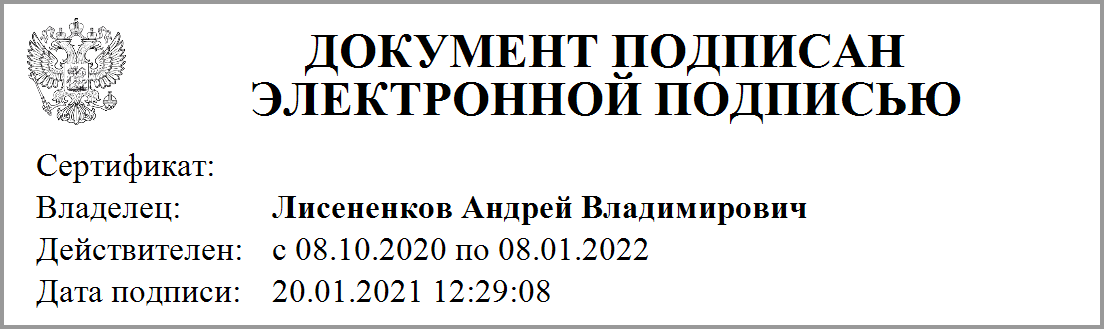 Руководитель(подпись)(расшифровка подписи)(расшифровка подписи)Руководитель финансово- экономической службы(подпись)(расшифровка подписи)(расшифровка подписи)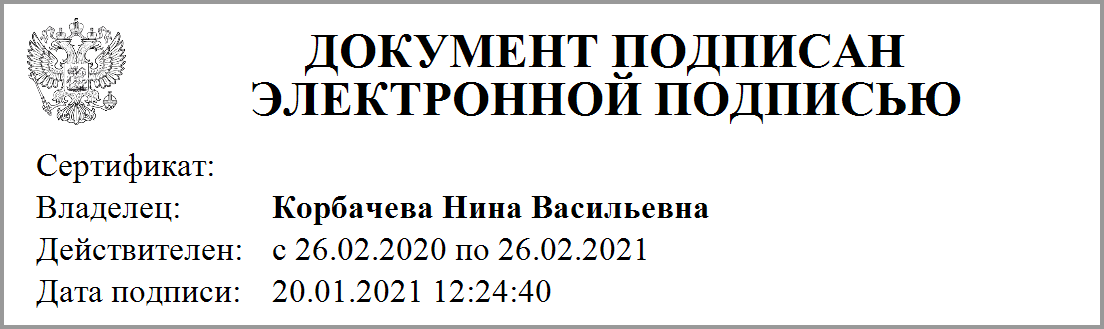 Главный бухгалтер(подпись)(расшифровка подписи)(расшифровка подписи)"     " ________________ 20    г.Документ подписан электронной подписью. 
Главный бухгалтер(Корбачева Нина Васильевна),Руководитель(Лисененков Андрей Владимирович)Документ подписан электронной подписью. 
Главный бухгалтер(Корбачева Нина Васильевна),Руководитель(Лисененков Андрей Владимирович)Документ подписан электронной подписью. 
Главный бухгалтер(Корбачева Нина Васильевна),Руководитель(Лисененков Андрей Владимирович)Документ подписан электронной подписью. 
Главный бухгалтер(Корбачева Нина Васильевна),Руководитель(Лисененков Андрей Владимирович)Документ подписан электронной подписью. 
Главный бухгалтер(Корбачева Нина Васильевна),Руководитель(Лисененков Андрей Владимирович)Документ подписан электронной подписью. 
Главный бухгалтер(Корбачева Нина Васильевна),Руководитель(Лисененков Андрей Владимирович)